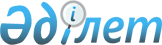 О признании утратившими силу некоторых постановлений акимата Жаркаинского районаПостановление акимата Жаркаинского района Акмолинской области от 16 марта 2016 года № А-3/91      В соответствии с Законом Республики Казахстан от 23 января 2001 года "О местном государственном управлении и самоуправлении в Республике Казахстан" и постановлением Правительства Республики Казахстан от 25 августа 2011 года № 964 "Об утверждении Правил проведения правового мониторинга нормативных правовых актов", акимат Жаркаинского района ПОСТАНОВЛЯЕТ:

      1. Признать утратившим силу постановление акимата Жаркаинского района "Об определении перечня должностей специалистов в области социального обеспечения, образования, культуры, спорта и ветеринарии, являющихся гражданскими служащими и работающих в сельской местности" от 15 сентября 2015 года № А-9/258 (зарегистрировано в Реестре государственной регистрации нормативных правовых актов № 4998, опубликовано 16 октября 2015 года в районных газетах "Жарқайың тынысы" и "Целинное знамя").

      2. Признать утратившим силу постановление акимата Жаркаинского района "О внесении изменения в постановление акимата Жаркаинского района Акмолинской области от 15 сентября 2015 года № А-9/258 "Об определении перечня должностей специалистов в области социального обеспечения, образования, культуры, спорта и ветеринарии, являющихся гражданскими служащими и работающих в сельской местности" от 22 января 2016 года № А-1/7 (зарегистрировано в Реестре государственной регистрации нормативных правовых актов № 5247, опубликовано 19 февраля 2016 года в районных газетах "Жарқайың тынысы" и "Целинное знамя").

      3. Настоящее постановление вводится в действие со дня подписания.


					© 2012. РГП на ПХВ «Институт законодательства и правовой информации Республики Казахстан» Министерства юстиции Республики Казахстан
				
      Аким Жаркаинского района

А.Уисимбаев
